Mikulášský průvod Вертеп святого Миколая Autor: Hana Havlínová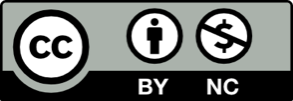 Toto dílo je licencováno pod licencí Creative Commons [CC BY-NC 4.0]. Licenční podmínky navštivte na adrese [https://creativecommons.org/choose/?lang=cs]. Video: Mikulášský průvodВідео: Вертеп святого МиколаяVyrobte si svůj vlastní papírový průvod. Postavy si vybarvěte, vystřihněte a konce proužků slepte k sobě.Виробіть свій власний паперовий вертеп. Персонажі розмалюйте, виріжіть а кінці смужок приклейте. 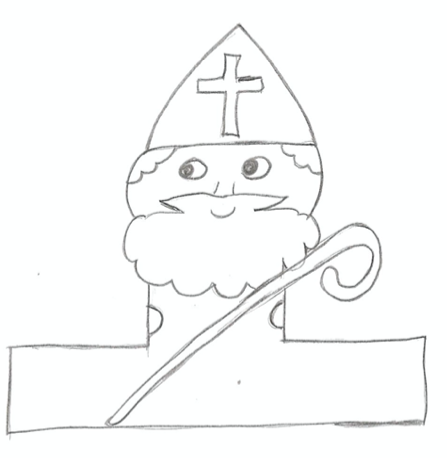 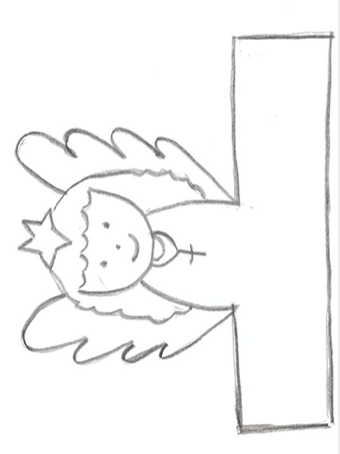 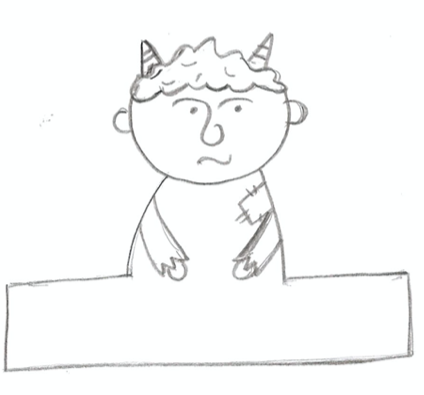 Průvod můžete doplnit o vlastní postavy nebo o pozadí, které si sami navrhnete. Вертеп можете доповнити власними персонажами чи фоном, який самі придумаєте. 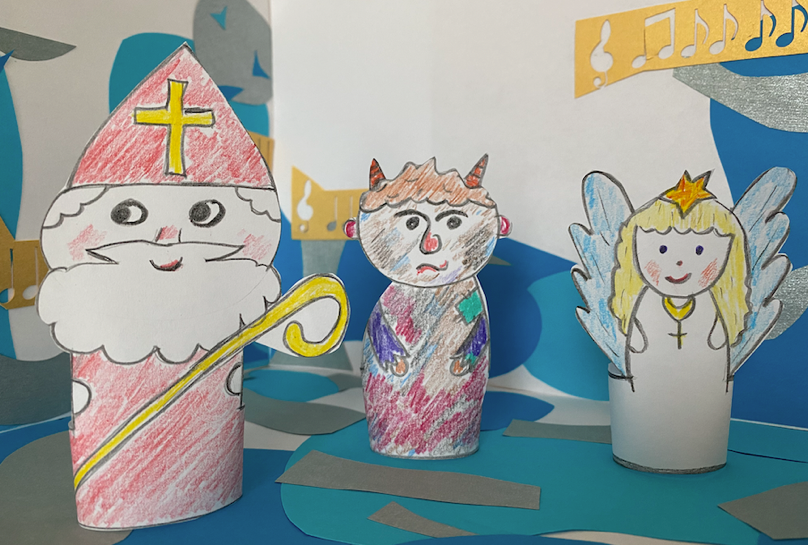 